Review – Chapter 12Determine the distance between the points (5, 12) and (21, 6). Mari draws line segment AB on a coordinate plane. The coordinates of A are (1, 5). The coordinates of B are (-3, 2). She translates the line segment 5 units to the left. She names this line segment A’B’.  Identify the coordinates of A’ and B’.Describe how a horizontal translation changes the coordinates of the endpoints.How does the length of the image compare with the length of the pre-image?Use construction tools to copy line segment CD.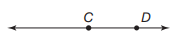 Calculate the midpoint of a line segment with the endpoints (-2, -1) and (6, 3).Mical bisected line segment GH. He labeled the midpoint I. Compare the lengths of  and . Explain your reasoning.Cheyanne drew angle JKL on the coordinate plane.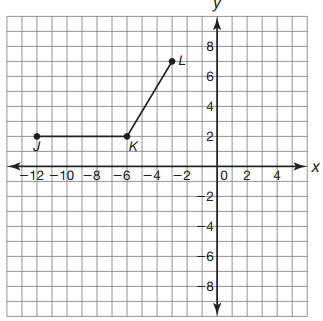 Translate angle JKL down 7 units. Label the image J’K’L’.Describe how a vertical translation changes the coordinates of the angle endpoints.Use construction tools to bisect angle JKL.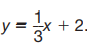 The equation of line m is Write the equation of a line that is parallel to line m. Explain your reasoning.Write the equation of a line that is perpendicular to line m. Explain your reasoning.Determine the equation of a line that is perpendicular to the line y = - 5x – 8 and passes through the point (- 10, 7)Calculate the distance between the line f(x) = 2x – 5 and the point (-6, -2)?Use construction tools to construct a square using the given perimeter.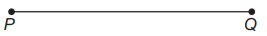 